Сумська міська радаVІIІ СКЛИКАННЯ V СЕСІЯРІШЕННЯвід 31 березня 2021 року № 826-МРм. СумиРозглянувши звернення громадянки, надані документи, відповідно до  статей 12, 40, 79-1, 122, 123, 124 Земельного кодексу України, статті 50 Закону України «Про землеустрій», частини третьої статті 15 Закону України                          «Про доступ до публічної інформації», протоколу засідання постійної комісії з питань архітектури, містобудування, регулювання земельних відносин, природокористування та екології Сумської міської ради від 28.01.2021 № 7,           керуючись пунктом 34 частини першої статті 26 Закону України «Про місцеве самоврядування в Україні», Сумська міська рада ВИРІШИЛА:Надати Скрипці Надії Михайлівні дозвіл розроблення проекту землеустрою щодо відведення земельної ділянки в оренду за адресою: м. Суми, вул. Баранівська, буд. № 51, орієнтовною площею до 0,0700 га для будівництва і обслуговування житлового будинку, господарських будівель і споруд (присадибна ділянка).Сумський міський голова                                                                     О.М. ЛисенкоВиконавець: Клименко Ю.М.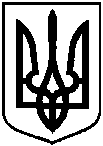 Про надання Скрипці Надії Михайлівні дозволу на розроблення проекту землеустрою щодо відведення земельної ділянки в оренду за адресою: м. Суми, вул. Баранівська, буд. № 51, орієнтовною площею                         до 0,0700 га